BOXED, s.r.o OBJEDNÁVKA č. 1802900286Děkujeme Vám za objednávku.Pokud jste zvolili platbu převodem, pak zde naleznete informace o bankovním účtu a variabilní symbol pro provedení platby. Zboží bude expedováno ihned po obdržení platby na náš bankovní účet. V Případě, že se jedná o objednávku pro školy, platbu proveďte až na základě faktury, která Vám bude dodána společně s objednaným zbožím se sjednanou splatností.Pokud jste zvolili formu úhrady HOTOVĚ NA POKLADNĚ, pak očekáváme zaplacení objednaného zboží na naší prodejně v Unhošti kdykoli během otevírací doby. Zboží si lze vyzvednout po telefonickém nebo e-mailovém oznámení v otevírací době kamenné prodejny. Pokud jste zvolili formu úhrady DOBÍRKOU, pak od Vás peněžní prostředky převezme řidič přepravní služby při předání balíků.Smlouva se řídí, pokud není uvedeno jinak, všeobecnými obchodními podmínkami a reklamačním řádem, které jsou platné od 01.01.2010 a jsou k nahlédnutí v sídle společnosti nebo před objednáním zboží na web stránkách společnosti www.boxed.cz/kontakty# dokument .1 / 1Dodavatel: 	Číslo účtu:   1041024652/5500BOXED, s.r.o 	SWIFT banky:   RZ BC CZ PPVelflíkova 4 IBAN: CZ 7755000000001041024652 160 00 Praha 6 Variabilní symbol:   Konstantní symbol:   0308IČ: 27243842 DIČ: CZ27243842Dodavatel: 	Číslo účtu:   1041024652/5500BOXED, s.r.o 	SWIFT banky:   RZ BC CZ PPVelflíkova 4 IBAN: CZ 7755000000001041024652 160 00 Praha 6 Variabilní symbol:   Konstantní symbol:   0308IČ: 27243842 DIČ: CZ27243842Dodavatel: 	Číslo účtu:   1041024652/5500BOXED, s.r.o 	SWIFT banky:   RZ BC CZ PPVelflíkova 4 IBAN: CZ 7755000000001041024652 160 00 Praha 6 Variabilní symbol:   Konstantní symbol:   0308IČ: 27243842 DIČ: CZ27243842Dodavatel: 	Číslo účtu:   1041024652/5500BOXED, s.r.o 	SWIFT banky:   RZ BC CZ PPVelflíkova 4 IBAN: CZ 7755000000001041024652 160 00 Praha 6 Variabilní symbol:   Konstantní symbol:   0308IČ: 27243842 DIČ: CZ27243842Dodavatel: 	Číslo účtu:   1041024652/5500BOXED, s.r.o 	SWIFT banky:   RZ BC CZ PPVelflíkova 4 IBAN: CZ 7755000000001041024652 160 00 Praha 6 Variabilní symbol:   Konstantní symbol:   0308IČ: 27243842 DIČ: CZ27243842Dodavatel: 	Číslo účtu:   1041024652/5500BOXED, s.r.o 	SWIFT banky:   RZ BC CZ PPVelflíkova 4 IBAN: CZ 7755000000001041024652 160 00 Praha 6 Variabilní symbol:   Konstantní symbol:   0308IČ: 27243842 DIČ: CZ27243842Dodavatel: 	Číslo účtu:   1041024652/5500BOXED, s.r.o 	SWIFT banky:   RZ BC CZ PPVelflíkova 4 IBAN: CZ 7755000000001041024652 160 00 Praha 6 Variabilní symbol:   Konstantní symbol:   0308IČ: 27243842 DIČ: CZ27243842Odběratel: Gymnázium, Praha 5, Na Zatlance 11 Na Zatlance 1330/1115000 Praha – SmíchovIČ: 61385271DIČ: CZ61385271Konečný příjemce: 226802621 – Mgr. Jitka Kmentová Odběratel: Gymnázium, Praha 5, Na Zatlance 11 Na Zatlance 1330/1115000 Praha – SmíchovIČ: 61385271DIČ: CZ61385271Konečný příjemce: 226802621 – Mgr. Jitka Kmentová Odběratel: Gymnázium, Praha 5, Na Zatlance 11 Na Zatlance 1330/1115000 Praha – SmíchovIČ: 61385271DIČ: CZ61385271Konečný příjemce: 226802621 – Mgr. Jitka Kmentová Odběratel: Gymnázium, Praha 5, Na Zatlance 11 Na Zatlance 1330/1115000 Praha – SmíchovIČ: 61385271DIČ: CZ61385271Konečný příjemce: 226802621 – Mgr. Jitka Kmentová Odběratel: Gymnázium, Praha 5, Na Zatlance 11 Na Zatlance 1330/1115000 Praha – SmíchovIČ: 61385271DIČ: CZ61385271Konečný příjemce: 226802621 – Mgr. Jitka Kmentová Forma odběru:   Forma úhrady:   převodemForma odběru:   Forma úhrady:   převodemForma odběru:   Forma úhrady:   převodemForma odběru:   Forma úhrady:   převodemForma odběru:   Forma úhrady:   převodemForma odběru:   Forma úhrady:   převodemForma odběru:   Forma úhrady:   převodemOdběratel: Gymnázium, Praha 5, Na Zatlance 11 Na Zatlance 1330/1115000 Praha – SmíchovIČ: 61385271DIČ: CZ61385271Konečný příjemce: 226802621 – Mgr. Jitka Kmentová Odběratel: Gymnázium, Praha 5, Na Zatlance 11 Na Zatlance 1330/1115000 Praha – SmíchovIČ: 61385271DIČ: CZ61385271Konečný příjemce: 226802621 – Mgr. Jitka Kmentová Odběratel: Gymnázium, Praha 5, Na Zatlance 11 Na Zatlance 1330/1115000 Praha – SmíchovIČ: 61385271DIČ: CZ61385271Konečný příjemce: 226802621 – Mgr. Jitka Kmentová Odběratel: Gymnázium, Praha 5, Na Zatlance 11 Na Zatlance 1330/1115000 Praha – SmíchovIČ: 61385271DIČ: CZ61385271Konečný příjemce: 226802621 – Mgr. Jitka Kmentová Odběratel: Gymnázium, Praha 5, Na Zatlance 11 Na Zatlance 1330/1115000 Praha – SmíchovIČ: 61385271DIČ: CZ61385271Konečný příjemce: 226802621 – Mgr. Jitka Kmentová popis položky grade množství záruka j. cena sleva cena cena el.odpad % DPH DPH celkem Kč BOXED Interaktivní technikaRameno pro AL stojan zvedací-Univerzální US T  BOXED Rameno pro AL stojan zvedací -Univerzální UST ; ok 2 24  4664.00 0 9328.00 9328.00 0 21% 1958.88 11286.88 OPTOMA Projektor Optoma projektor W320US T (WXGA, FULL 3D, 4000 ANS I OPTOMA Optoma projektor W320UST (WXGA, FULL 3D, 4000 ANSI; new 2 36  25032.00 0 50064.00 50064.00 20 21% 10517.64 60601.64 BOXED Příslušenství projektoru Kabeláž pro AV techniku BOXED Kabeláž pro AV techniku; new 2 800.00 0 1600.00 1600.00 0 21% 336.00 1936.00 ITveS kole.cz Příslušenství projektoru Doprava a instalace AV techniky ITveSkole.cz Doprava a instalace AV techniky; ok 1 5426.00 0 5426.00 5426.00 0 21% 1139.46 6565.46 dopravné 0 0 0 21% 0.00 0 Poznámka: Dodat společně s obj. 287 Projektory máme blokované u eD´systemu. Kontaktní osoba pro domluvení termínu realizace je paní Šrejberová, tel: 605 233 862.     Poznámka: Dodat společně s obj. 287 Projektory máme blokované u eD´systemu. Kontaktní osoba pro domluvení termínu realizace je paní Šrejberová, tel: 605 233 862.     Poznámka: Dodat společně s obj. 287 Projektory máme blokované u eD´systemu. Kontaktní osoba pro domluvení termínu realizace je paní Šrejberová, tel: 605 233 862.     Poznámka: Dodat společně s obj. 287 Projektory máme blokované u eD´systemu. Kontaktní osoba pro domluvení termínu realizace je paní Šrejberová, tel: 605 233 862.     Poznámka: Dodat společně s obj. 287 Projektory máme blokované u eD´systemu. Kontaktní osoba pro domluvení termínu realizace je paní Šrejberová, tel: 605 233 862.     Poznámka: Dodat společně s obj. 287 Projektory máme blokované u eD´systemu. Kontaktní osoba pro domluvení termínu realizace je paní Šrejberová, tel: 605 233 862.     Poznámka: Dodat společně s obj. 287 Projektory máme blokované u eD´systemu. Kontaktní osoba pro domluvení termínu realizace je paní Šrejberová, tel: 605 233 862.     Poznámka: Dodat společně s obj. 287 Projektory máme blokované u eD´systemu. Kontaktní osoba pro domluvení termínu realizace je paní Šrejberová, tel: 605 233 862.     Poznámka: Dodat společně s obj. 287 Projektory máme blokované u eD´systemu. Kontaktní osoba pro domluvení termínu realizace je paní Šrejberová, tel: 605 233 862.     Poznámka: Dodat společně s obj. 287 Projektory máme blokované u eD´systemu. Kontaktní osoba pro domluvení termínu realizace je paní Šrejberová, tel: 605 233 862.     Poznámka: Dodat společně s obj. 287 Projektory máme blokované u eD´systemu. Kontaktní osoba pro domluvení termínu realizace je paní Šrejberová, tel: 605 233 862.     Poznámka: Dodat společně s obj. 287 Projektory máme blokované u eD´systemu. Kontaktní osoba pro domluvení termínu realizace je paní Šrejberová, tel: 605 233 862.     součet položek:  celkem:   součet položek:  celkem:   součet položek:  celkem:   součet položek:  celkem:   součet položek:  celkem:   součet položek:  celkem:   66418664182013951.988039080390 Rekapitulace (Kč)Rekapitulace (Kč)základ pro DPH:66438,- KčDPH 21%: 13952,- KčPoplatky za elektroodpad:24,- Kčcelkem:80390,- KčZaokrouhlení0.02,- KčVystavil : Vystaveno automaticky z informačního systému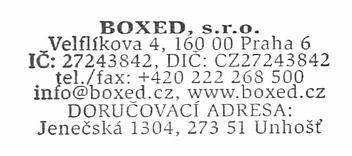 Vystavil : Vystaveno automaticky z informačního systémuOdběratel:  Gymnázium, Praha 5, Na Zatlance 11Jitka Kmentová15. 3. 2018